FORM THREE, TERM 1 2016233/3 CHEMISTRY PAPER 1 MARKING SCHEME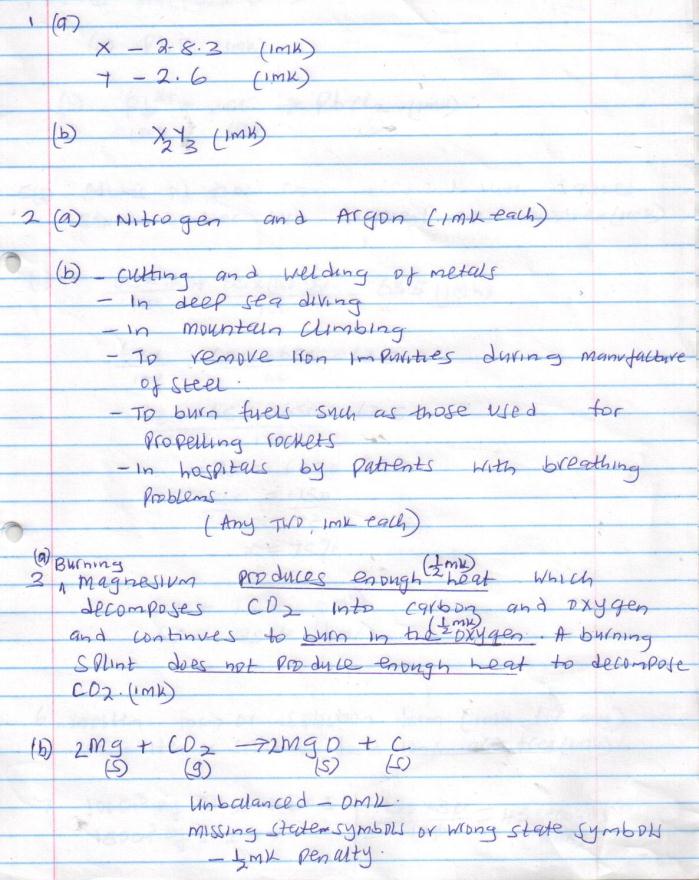 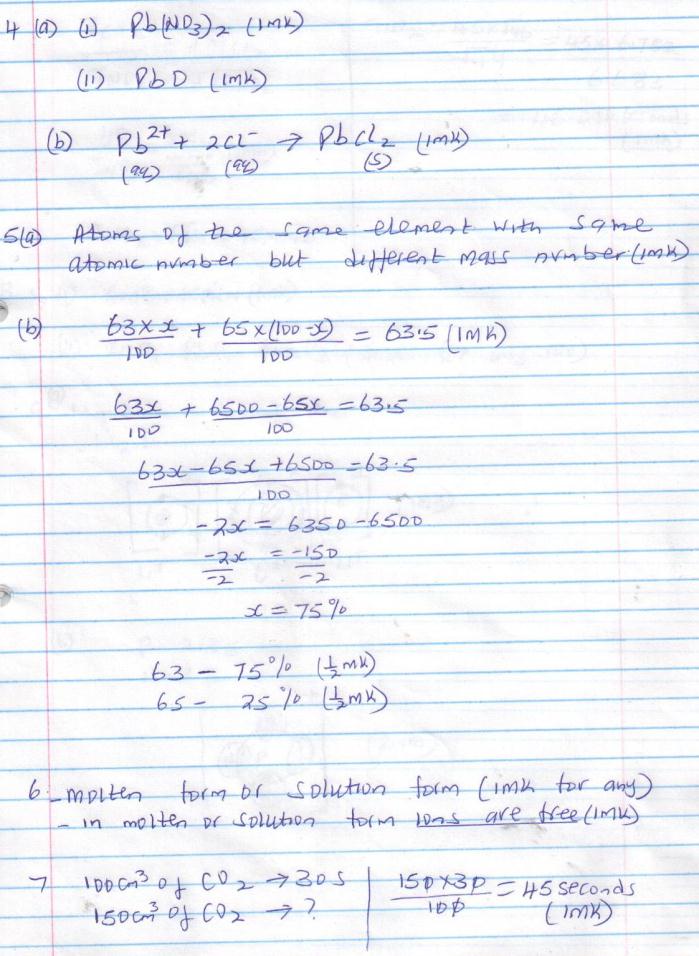 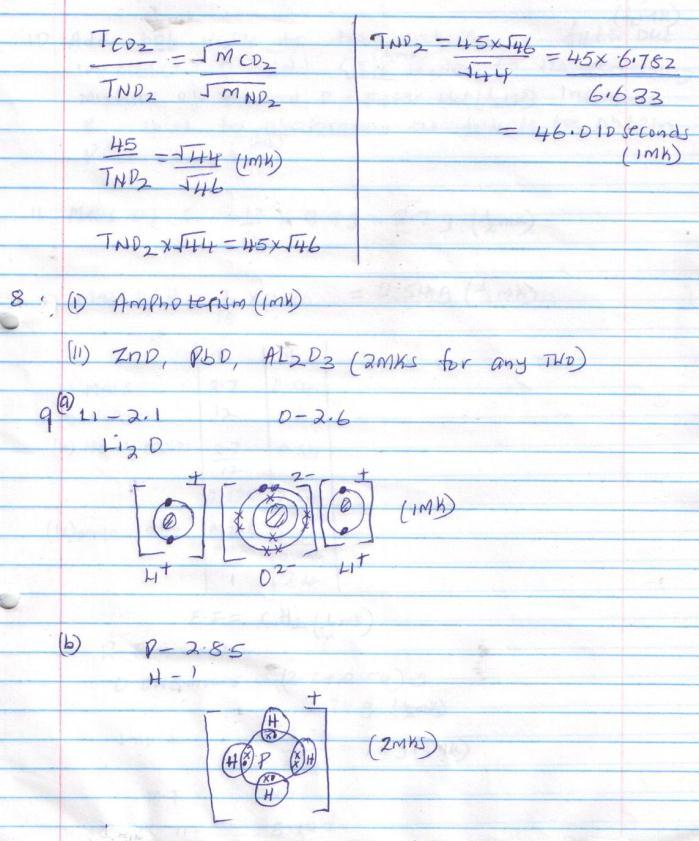 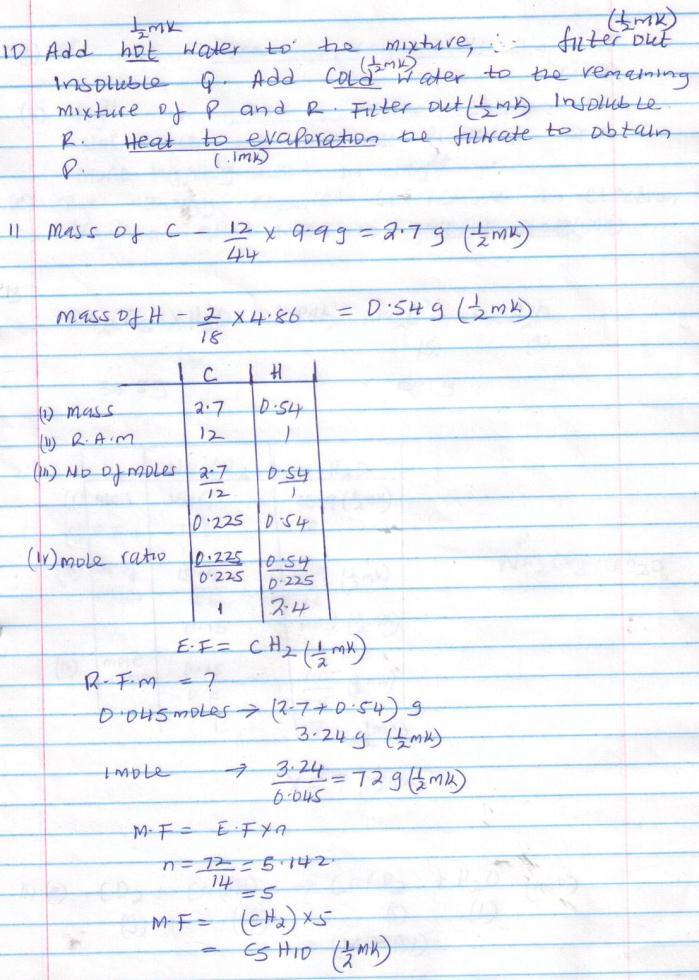 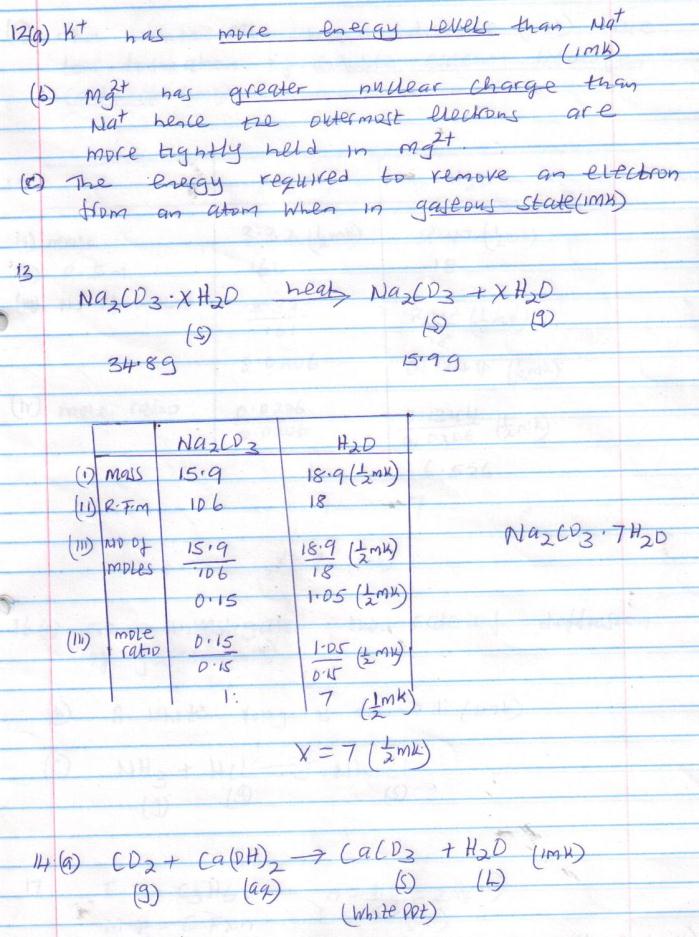 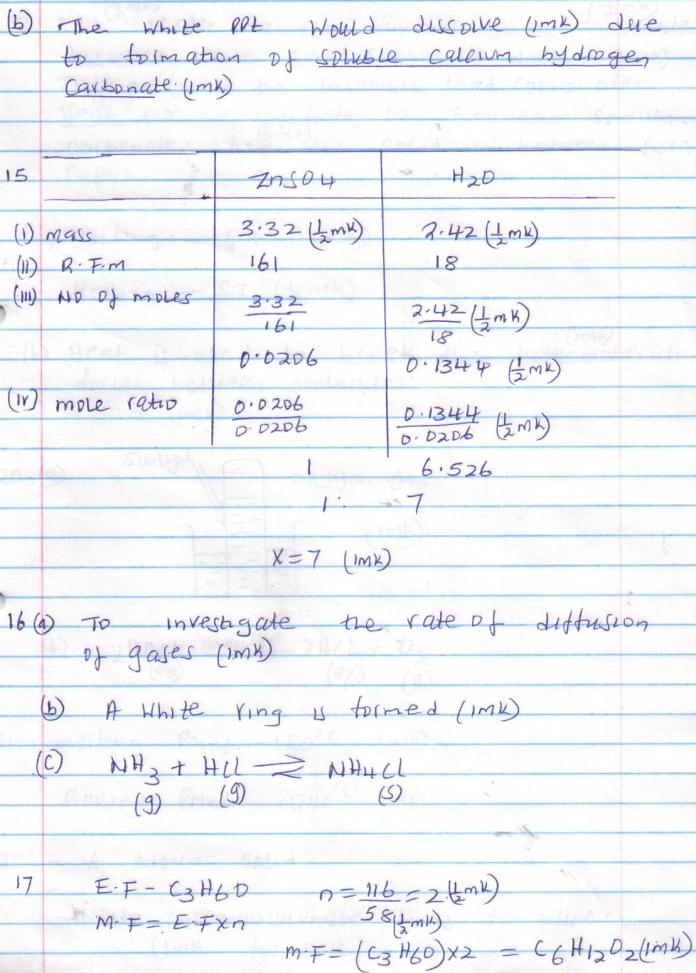 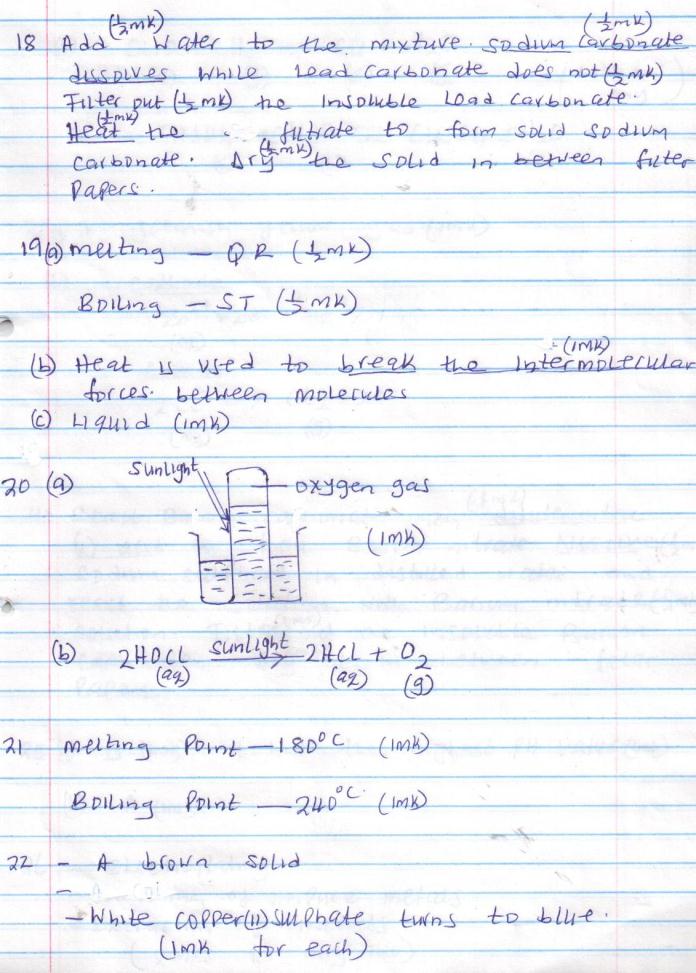 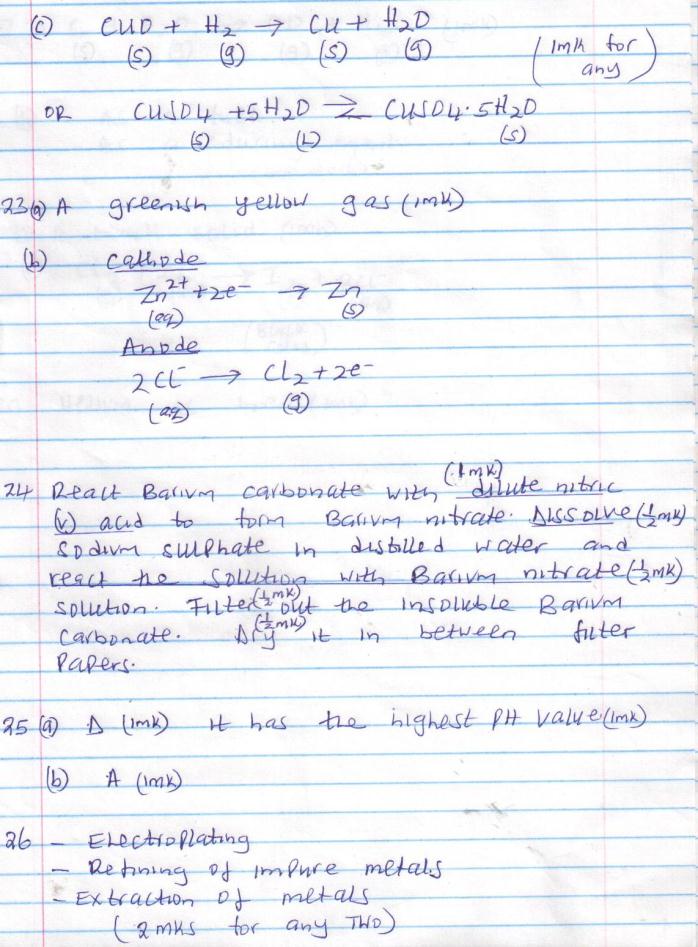 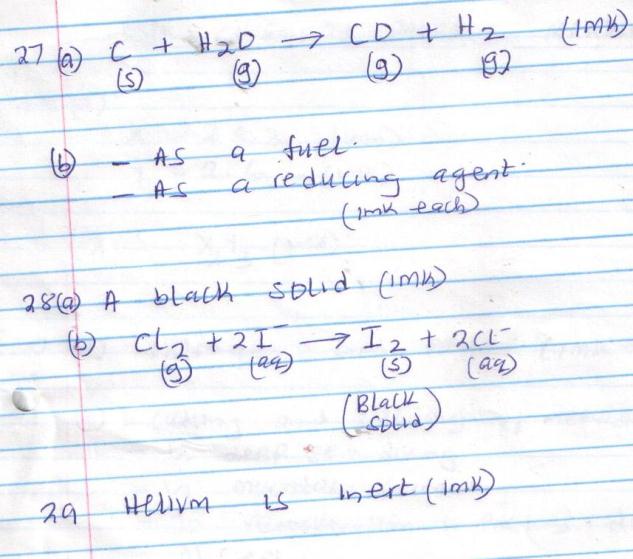 